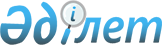 О признании утратившим силу решения районного маслихатаРешение Жаркаинского районного маслихата Акмолинской области от 15 января 2016 года № 5С-47/3

      В соответствии с Законами Республики Казахстан от 23 января 2001 года «О местном государственном управлении и самоуправлении в Республике Казахстан», от 24 марта 1998 года «О нормативных правовых актах в Республике Казахстан», Жаркаинский районный маслихат РЕШИЛ:



      1. Считать утратившим силу решение Жаркаинского районного маслихата:

      - от 23 ноября 2015 года № 5С-45/5 «Об утверждении Методики ежегодной оценки деятельности административных государственных служащих корпуса «Б» государственного учреждения «Аппарат Жаркаинского районного маслихата» (зарегистрировано в Реестре государственной регистрации нормативных правовых актов № 5113 от 9 декабря 2015 года, опубликовано в районных газетах «Жарқайың тынысы», «Целинное знамя» от 18 декабря 2015 года.)



      2. Настоящее решение вступает в силу со дня подписания.      Председатель сессии

      районного маслихата                        Н.Рахимов      Секретарь

      районного маслихата                        У.Ахметова
					© 2012. РГП на ПХВ «Институт законодательства и правовой информации Республики Казахстан» Министерства юстиции Республики Казахстан
				